Присутствующие на заседании депутаты:Шучалин Евгений ПетровичАндреев Леонид ВасильевичБорисова Нина ПавловнаЕлина Галина ИвановнаЗизганова Валентина ГеннадьевнаИвонин Евгений ИльичКомельчик Виталий СтаниславовичОртяков Сергей НиколаевичОсипова Надежда ЕгоровнаПерминова Валентина АнатольевнаСоколова Татьяна ВасильевнаФоломеенков Игорь АнатольевичЧерных Николай СерафимовичШкребнева Галина МихайловнаШурмина Наталья ШамильевнаПредседательствующий: Шучалин Е.П., глава муниципального района - председатель Совета муниципального района «Прилузский»Секретарь заседания: Елина Г.И., депутат избирательного округа № 9Приглашенные:           Рочев П.Л., прокурор Прилузского района;Бондарева Н.Г., заместитель руководителя администрации муниципального района «Прилузский»;Жук Н.Н., заместитель руководителя администрации муниципального района «Прилузский»;Волынец С.Г., председатель контрольно-счетной палаты администрации муниципального района «Прилузский»;начальники управлений, отделов администрации муниципального района «Прилузский».Открыл заседание председательствующий – Шучалин Е.П.Итоги голосования за открытие заседания: «за» - единогласно.Повестка дняОчередного девятнадцатого заседания  Совета муниципального района «Прилузский» пятого созываот 02 июня 2017 годаОтчет об исполнении бюджета муниципального образования муниципального района «Прилузский» за 2016 годСубъект внесения: И.о. руководителя администрации муниципального района «Прилузский»Докладчик: Бондарева Н.Г., заместитель руководителя администрации муниципального района «Прилузский» 2. Об отчете Главы муниципального района - председателя Совета муниципального района «Прилузский» о деятельности Совета за 2016 годСубъект внесения: Глава муниципального района – председатель Совета муниципального района «Прилузский»Докладчик: Шучалин Е.П., Глава муниципального района – председатель Совета муниципального района «Прилузский»3. Об отчете о работе администрации муниципального района «Прилузский» по итогам  2016 годаСубъект внесения: И.о. руководителя администрации муниципального района «Прилузский»Докладчики: 1. Бондарева Н.Г., заместитель руководителя муниципального района «Прилузский2. Жук Н.Н., заместитель руководителя администрации муниципального района «Прилузский»4. Об утверждении отчета Контрольно-счетной палаты муниципального района «Прилузский»  за 2016 год Субъект внесения: Контрольно-счетная палата муниципального района «Прилузский»Докладчик: Волынец С.Г., председатель Контрольно-счетной палаты  муниципального района «Прилузский»5. О внесении изменений в бюджет муниципального образования муниципального района «Прилузский» на 2017 год и плановый период 2018 и 2019 годов.Субъект внесения: И.о. руководителя администрации муниципального района «Прилузский»Докладчик: Бондарева Н.Г., заместитель руководителя администрации муниципального района «Прилузский»6. Об утверждении перечня муниципального имущества муниципального образования муниципального района «Прилузский», передаваемого в собственность муниципального образования сельского поселения «Объячево» Субъект внесения: И.о. руководителя администрации муниципального района «Прилузский»Докладчик: Смолева Л.А., начальник Управления муниципальной собственностью администрации муниципального района «Прилузский»7. О согласовании перечня муниципального имущества муниципального района "Прилузский", передаваемого в государственную собственность Республики КомиСубъект внесения: И.о. руководителя администрации муниципального района «Прилузский»Докладчик: Смолева Л.А., начальник Управления муниципальной собственностью администрации муниципального района «Прилузский»8. О некоторых вопросах в сфере профилактики правонарушений на территории муниципального образования муниципального района «Прилузский»Субъект внесения: И.о. руководителя администрации муниципального района «Прилузский»Докладчик: Пантелеева О.В., начальник организационно-правового управления администрации муниципального района «Прилузский»СЛУШАЛИ:Бондареву Н.Г., заместителя руководителя администрации муниципального район «Прилузский» по вопросу «Отчет об исполнении бюджета муниципального образования муниципального района «Прилузский» за 2016 год».Вопросы и предложения:Шкребнева Г.М.: сколько НДФЛ поступает в администрацию муниципального района «Прилузский» от ООО «Лузалес»?Бондарева Н.Г.: около 30 млн. руб.Ивонин Е.В.: были ли поступления в бюджет администрации муниципального района «Прилузский» из республиканского бюджета для сноса ветхого жилья?Бондарева Н.Г.: на сегодняшний день поступлений еще не было.Волынец С.Г. выступила с заключением проверки отчета об исполнении бюджета муниципального образования муниципального района «Прилузский» за 2016 год. Замечаний нет.Итоги голосования в целом: «За» - 15 чел., «Против» - 0 чел., «Воздержался» - 0 чел.РЕШИЛИ: принять проект решения «Отчет об исполнении бюджета муниципального образования муниципального района «Прилузский» за 2016 год».2. СЛУШАЛИ: Шучалина Е.П., Главу муниципального района – председателя Совета муниципального района «Прилузский» «Об отчете Главы муниципального района - председателя Совета муниципального района «Прилузский» о деятельности Совета за 2016 год».Вопросов и предложений нет.Итоги голосования в целом: «За» - 15 чел., «Против» - 0 чел., «Воздержался» - 0 чел.РЕШИЛИ: принять проект решения «Об отчете Главы муниципального района - председателя Совета муниципального района «Прилузский» о деятельности Совета за 2016 год».3. СЛУШАЛИ:Бондареву Н.Г., заместителя руководителя администрации муниципального район «Прилузский» «Об отчете о работе администрации муниципального района «Прилузский» по итогам  2016 года».Вопросы и предложения:Шкребнева Г.М.: сколько зарегистрированных ТОСов работает?Бондарева Н.Г.: все.Фоломеенков И.А.: как обстоит ситуация с мостом в п. Якуньель?Бондарева Н.Г.: вопросы по ремонту моста прорабатываются, работы продолжаются.Фоломеенков И.А.: когда планируется произвести ремонтные работы дорожного полотна в с. Черемуховка?Бондарева Н.Г.: главе сельского поселения «Черемуховка» было рекомендовано проработать проект на выделение средств из республиканского бюджета на ремонт дорожного полотна в с. Черемуховка, однако глава выбрал приоритетным разработать проект на выделение средств для сноса ветхого жилья. СЛУШАЛИ: Жук Н.Н., заместителя руководителя администрации муниципального район «Прилузский» «Об отчете о работе администрации муниципального района «Прилузский» по итогам  2016 года».Вопросы и предложения:Шкребнева Г.М.: почему смертность населения настолько высока?Жук Н.Н.: развитие сердечно-сосудистых заболеваний на фоне чрезмерного потребления алкоголя.Шкребнева Г.М. рекомендовала в дальнейшем отчет о работе администрации муниципального района «Прилузский» представлять в форме анализа по сравнению с предыдущим годом.4. СЛУШАЛИ:Волынец С.Г., председателя Контрольно-счетной палаты  муниципального района «Прилузский» «Об утверждении отчета Контрольно-счетной палаты муниципального района «Прилузский»  за 2016 год».Вопросов и предложений нет.Итоги голосования в целом: «За» - 15 чел., «Против» - 0 чел., «Воздержался» - 0 чел.РЕШИЛИ: принять проект решения «Об утверждении отчета Контрольно-счетной палаты муниципального района «Прилузский»  за 2016 год».5. СЛУШАЛИ:Бондареву Н.Г., заместителя руководителя администрации муниципального район «Прилузский» «О внесении изменений в бюджет муниципального образования муниципального района «Прилузский» на 2017 год и плановый период 2018 и 2019 годов».Выступила: Соколова Т.В., председатель комиссии по бюджету Совета муниципального района «Прилузский» с заключением на проект решения «О внесении изменений в бюджет муниципального образования муниципального района «Прилузский» на 2017 год и плановый период 2018 и 2019 годов».Выступила: Волынец С.Г., председатель контрольно-счетной палаты муниципального района «Прилузский» с заключением на проект решения «О внесении изменений в бюджет муниципального образования муниципального района «Прилузский» на 2017 год и плановый период 2018 и 2019 годов».Вопросов и предложений нет.Итоги голосования в целом: «За» - 15 чел., «Против» - 0 чел., «Воздержался» - 0 чел.РЕШИЛИ: принять проект решения «О внесении изменений в бюджет муниципального образования муниципального района «Прилузский» на 2017 год и плановый период 2018 и 2019 годов».6. СЛУШАЛИ:Смолеву Л.А., начальника управления муниципальной собственностью администрации муниципального района «Прилузский» «Об утверждении перечня муниципального имущества муниципального образования муниципального района «Прилузский», передаваемого в собственность муниципального образования сельского поселения «Объячево».Вопросов и предложений нет.Итоги голосования в целом: «За» - 15 чел., «Против» - 0 чел., «Воздержался» - 0 чел.РЕШИЛИ: принять проект решения «Об утверждении перечня муниципального имущества муниципального образования муниципального района «Прилузский», передаваемого в собственность муниципального образования сельского поселения «Объячево».7. СЛУШАЛИ:Смолеву Л.А., начальника управления муниципальной собственностью администрации муниципального района «Прилузский» «О согласовании перечня муниципального имущества муниципального района "Прилузский", передаваемого в государственную собственность Республики Коми».Вопросы и предложения:Шкребнева Г.М. предложила отказать в согласовании и не передавать помещения в государственную собственность Республики Коми и заключить администрации муниципального района «Прилузский» договор безвозмездного пользования с Государственным бюджетным учреждением Республики Коми «Центр по предоставлению государственных услуг в сфере социальной защиты населения Прилузского района» в установленные законодательством сроки.Голосование за предложение: «За» - 15 чел., «Против» - 0 чел., «Воздержался» - 0 чел.Голосование в целом: «За» - 15 чел., «Против» - 0 чел., «Воздержался» - 0 чел.РЕШИЛИ: 1.	В согласовании перечня муниципального имущества муниципального района «Прилузский», передаваемого в государственную собственность Республики Коми, согласно приложению, отказать.2.	Рекомендовать администрации муниципального района «Прилузский» заключить договор безвозмездного пользования с Государственным бюджетным учреждением Республики Коми «Центр по предоставлению государственных услуг в сфере социальной защиты населения Прилузского района» в установленные законодательством сроки.8. СЛУШАЛИ:Пантелееву О.В., начальника организационного - правового управления администрации муниципального района «Прилузский» «О некоторых вопросах в сфере профилактики правонарушений на территории муниципального образования муниципального района «Прилузский».Вопросов и предложений нет.Итоги голосования: «За» - 15 чел., «Против» - 0 чел., «Воздержался» - 0 чел.РЕШИЛИ: принять проект решения «О некоторых вопросах в сфере профилактики правонарушений на территории муниципального образования муниципального района «Прилузский».Повестка дня исчерпана. Заседание закрыто. Председательствующий						                       Е.П. ШучалинСекретарь заседания							            Г.И. Елина«ЛУЗДОР»МУНИЦИПАЛЬНÖЙ РАЙОНСА СÖВЕТ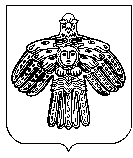 СОВЕТМУНИЦИПАЛЬНОГО РАЙОНА «ПРИЛУЗСКИЙ»Республика КомиПрилузский районс. ОбъячевоПРОТОКОЛСЁРНИГИЖÖДОчередного девятнадцатого заседания  Совета муниципального района «Прилузский» пятого созываот 02 июня 2017 годаПРОТОКОЛСЁРНИГИЖÖДОчередного девятнадцатого заседания  Совета муниципального района «Прилузский» пятого созываот 02 июня 2017 годаПРОТОКОЛСЁРНИГИЖÖДОчередного девятнадцатого заседания  Совета муниципального района «Прилузский» пятого созываот 02 июня 2017 года